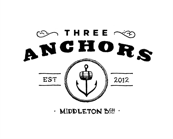  CocktailsGin & JamGin, Lemon & Strawberry Jam // 15Peach by the BeachTequila, Peach Schnapps, Mango & Grapefruit // 15Red FlamingoRed Skin Vodka, Lemon, Egg Whites & Meringue // 14“The Barney” Old Fashioned Makers Mark Bourbon, Orange & Bitters // 16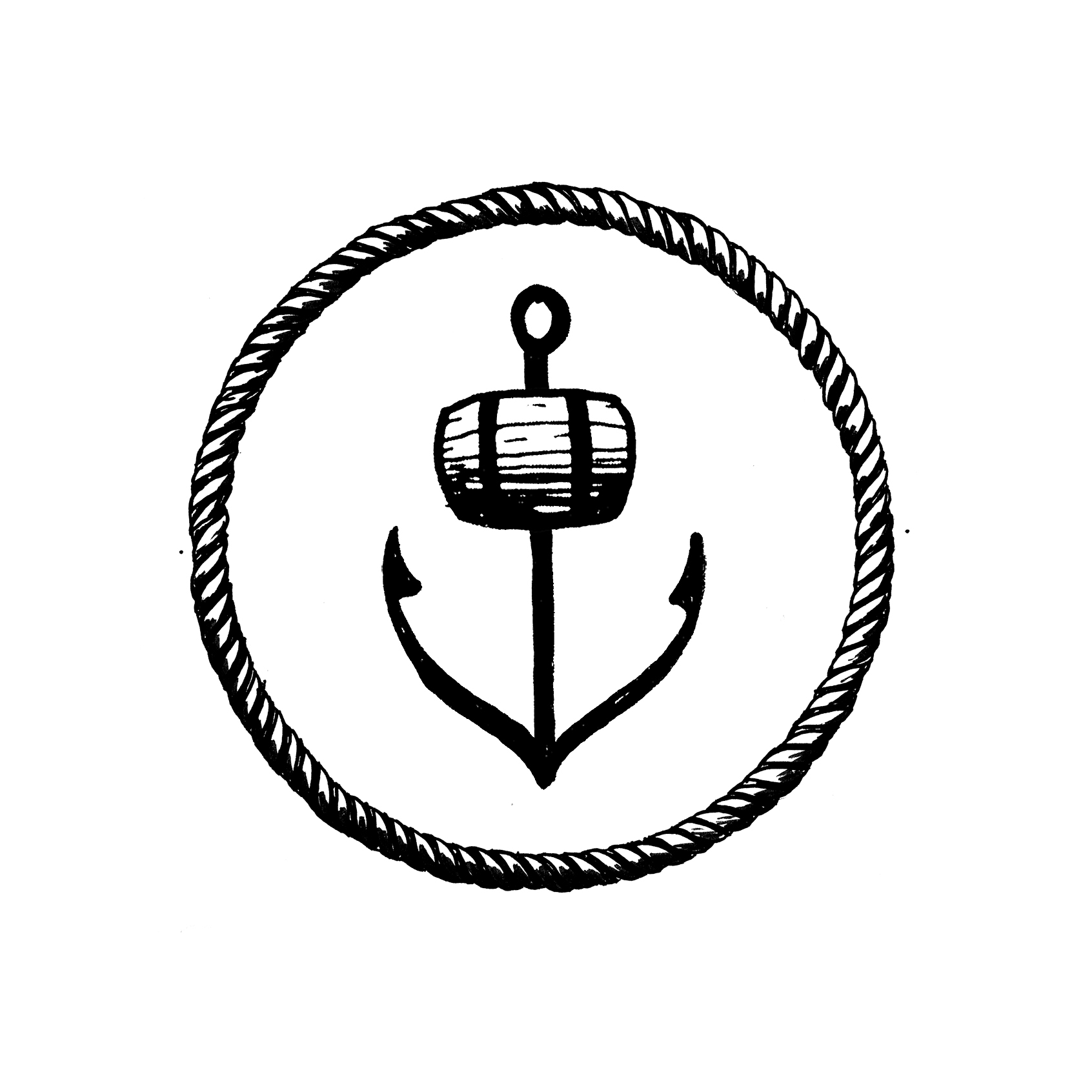 The Jerry Mule Sailor Jerry, Bitters, Lime & BOSTON’S Ginger Beer // 18 Berry Daiquiri Havana White Rum, Chambord, Lime & Mixed Berries // 14Mango Daiquiri Havana White Rum, Mango Liqueur, Lime & Mango // 15Watermelon Gin FizzSipsmith Gin, Watermelon, Lime & Ginger Ale // 18 Chocolate Espresso MartiniSTASH espresso, Vodka, Kahlua & Choc Mozart Liqueur // 18 Espresso MartiniSTASH espresso with a special blend of Liqueurs & Vodka // 18MojitoHavana White Rum, Mint & fresh Lime // 15Fruit blends available